Уведомление о планируемой деятельностиПетриковский районный исполнительный комитет уведомляет о начале процедуры общественных обсуждений в области архитектурной, градостроительной и строительной деятельности.Планируемая деятельность –- строительство комплекса зданий и сооружений Петриковского РОВД в г. ПетриковеЗаказчик планируемой деятельности – Управление внутренних дел Гомельского областного исполнительного комитетаЦели планируемой деятельности – оценка проекта по соблюдению основных нормативных требований, выделение тех воздействий, которые могут привести к нежелательным последствиямОбоснование планируемой деятельности – комплекса зданий и сооружений Петриковского РОВД в соответствии с архитектурно-планировочной концепциейМесто размещения планируемой деятельности – ул. Ф. Скорины в 
г. Петриковнаходится на землях общего пользования в западной части города Петрикова в направлении автодороги Петриков – Копцевичи (в районе Копцевичского кольца)Характеристика планируемого проектированием и комплекса зданий и сооружений Петриковского РОВД:Предусматривается строительство 3-х этажного здания, в котором будут размещаться службы ГАИ, ОГиМ, уголовного исполнительной инспекции, отдела охраны, правопорядка и профилактики и др. службы УВД.Сроки реализации планируемой деятельности – 2023 -2024 гг.Сроки  проведения  общественных обсуждений и  консультации:Начало с 22 апреля 2023 г.,  окончание  22 мая 2023 г. включительно.  Порядок направления замечаний и предложений:Петриковский районный исполнительный комитет, Республика Беларусь, Гомельская область, 247940 г. Петриков, ул. Юрия Гагарина,17  тел. факс. 8 (02350) 27022, Е-mail: office@petrikov. gov.byКонтактное лицо: Влашевич Екатерина Викторовна, тел. 8 (02350) 27022Заявление о необходимости проведения собрания по обсуждению проекта можно направить в Петриковский районный исполнительный комитет: Гомельская область, 247940 г. Петриков, ул. Юрия Гагарина,17, в течение 10 рабочих дней со дня опубликования данного уведомления, до 11 мая 2023 г. включительно. Электронная почта: Е-mail: office@petrikov. gov.byВ случае поступления от общественности заявления о необходимости проведения собрания по обсуждению градостроительного проекта дата и место его проведения будут сообщены дополнительно в средствах массовой  информации.Характер возможного решения в отношении планируемой деятельности - разрешить размещение объекта строительстваОриентировочный вид проектируемого здания Петриковского РОВД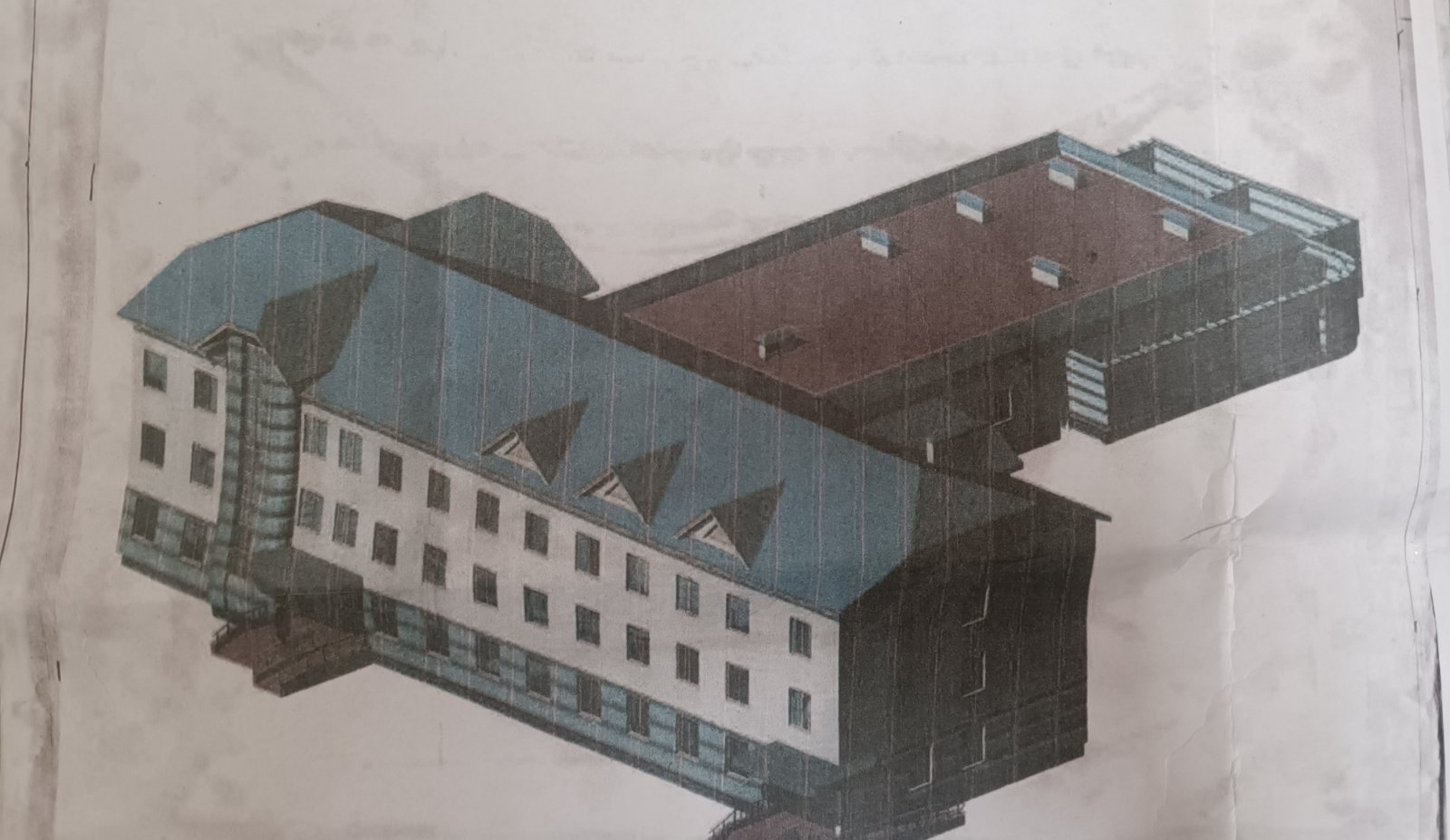 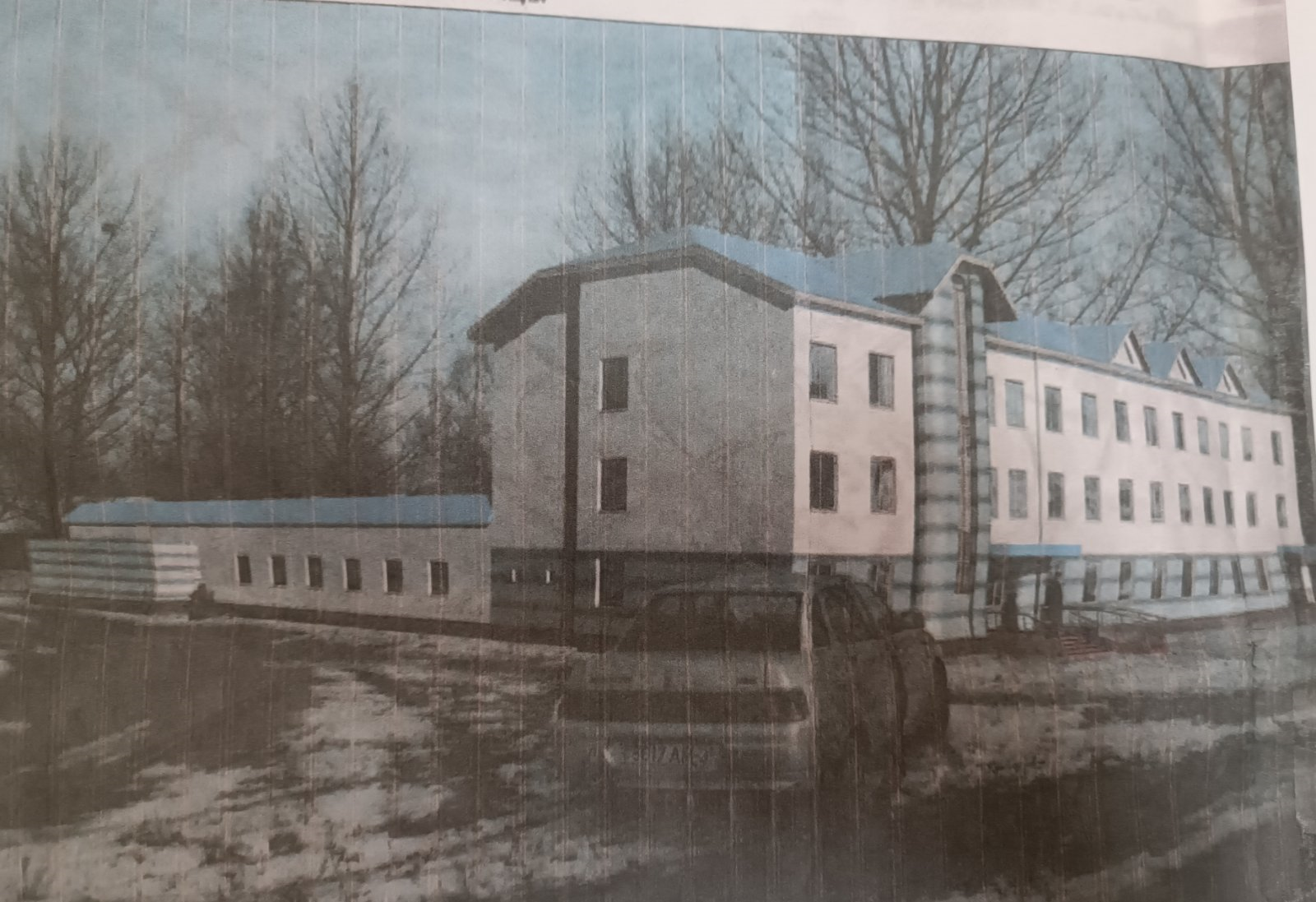 